Acceso (acceso.ku.edu)Unidad 1, AlmanaqueLos centros de detenciónAsí viven los detenidos en el centro de detención migratoria más grande de CaliforniaLas paredes de Adelanto encierran los miedos y las ansiedades de quienes luchan por no ser deportados. Algunos han estado aquí años, otros apenas semanas. Detenidos sin sentencia esperando que migración decida sus destinos.(Hombre) Me sacaron a la una de la mañana y me llevaron esposado, y me subieron al camión para irme para Los Ángeles. Y luego me esperaba la deportación. (Narrador) Omar Rivera se salvó por minutos de que lo enviaran a El Salvador, donde dice que lo espera la muerte. (Omar) A mi esperan con mis hijos para matarme.(Narrador) Por eso está pidiendo asilo. Cada detenido tiene su historia. Los de uniforme azul no tienen antecedentes. Los de naranja han cometido delitos menores. Los de rojo ofensas más graves. Este lugar es como un purgatorio que el encierro los puede llevar al infierno. Adelanto no es solamente el centro de detención más grande de California, es el más grande de la costa oeste. Tiene capacidad para dos mil personas, aunque esta noche hay unas dos mil seiscientas camas ocupadas. Eso podría cambiar pronto con la agresiva política migratoria del presidente Trump, que, por cierto, quiere aumentar la capacidad de estos centros de detención en todos los Estados Unidos. Administrado por la incorporación Gio, los edificios de Adelanto son amplios y limpios, los detenidos tienen acceso a una biblioteca, hay una clínica médica, y un patio para ejercicios. Pero algunos se quejan de que no lo pueden usar. (Hombre) Estamos encerrados donde no podemos, muchas veces, ni ver la luz del sol.(Narrador) Para este hombre que prefiere no dar su nombre, el maltrato es algo de todos los días. (Hombre) El oficial dice “No” porque estaba molesto porque no dejamos que nos quitara la comida como él quiso. Nos dejan hasta una semana sin salir a la yarda, sin salir a la cancha.(Narrador) El servicio de migración nos dijo que ellos tratan a todos con respeto y profesionalismo. Saben que son criticados y que es un trabajo difícil. La agencia asegura que no tienen tolerancia con ningún tipo de abuso. (Hombre) Nosotros respondemos lo mejor que podemos. No importa quién es, si necesitan cuidado médico, les damos lo mejor que podemos. (Narrador) Algunos como Omar, ya saben lo que harán si los deportan.(Omar) Me vengo de vuelta, nada más llego y me regreso. (Narrador) En Adelanto en California, Luis Megid, Univisión.This work is licensed under a 
Creative Commons Attribution-NonCommercial 4.0 International License.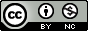 